Environmental Affairs Board Minutes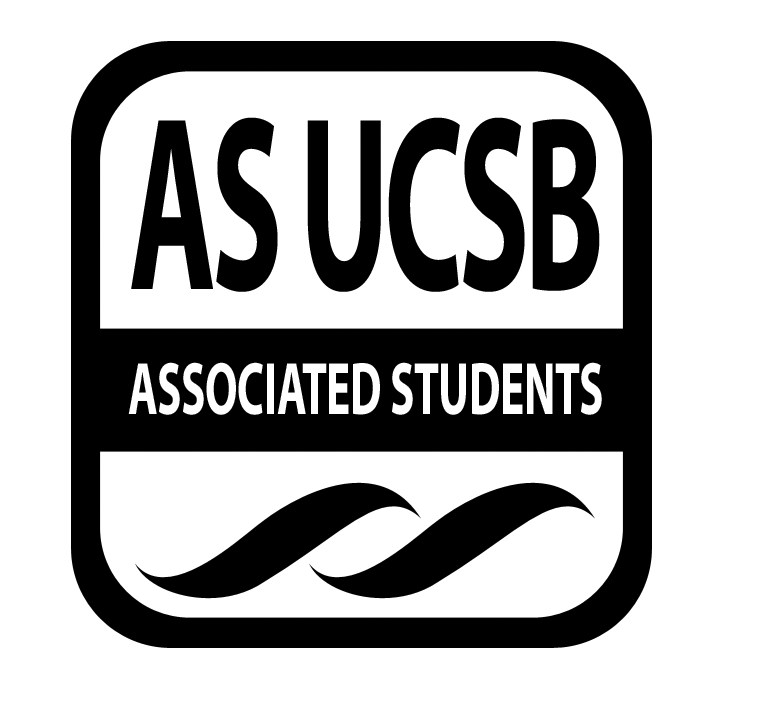 Associated Students Jan 3, 2022 Zoom: CALL TO ORDER   7:02pm called by Kat Lane  by minutes recorded by Emily CohenATTENDANCEMOTION/SECOND: Lily/NaomiMotion language: motion to approve Varun as tardyACTION: Consent Additional approval required: YES (Senate)PUBLIC FORUMCOMMITTEE BUSINESSApproval of MinutesMOTION/SECOND: Kat/LilyMotion language: motion to approve last weeks minutesACTION: Additional approval required: YES (Senate)INDIVIDUAL REPORTSCo-Chairswinter retreat this sunday jan 9th from 12-5pm on zoom!!continue discussing ideas with your co-chairs for winter quarterGeneral Meeting this wednesday over zoom will need colorful post to get people’s attention and let them know we are on zoomcome at 6:55pm!!Honoraria - look at spreadsheet to check if your name is on the list to receive honoraria for fall quarter joint environmental groups idea in slack, message if you want to joinStudent Affairs Chairse-colition meeting likely set for week 5invited to waste and procurement groupapplying for TGIF grants this quarterPublicity Chairs working on instagram post to let people know about this weeks zoom meetingbrainstorming this quarter’s working groupslast meet-the-core postEarth Day Chairsworking group this weekSocial Chairswednesday friendsday this weekmovie night next week - still determining what to watchweek three still needs a weekly social event - share your ideas!open forum working group asking people for their opinions of weekly socials feedbackVolunteer Chairgetting everything calendared at winter retreat food bank is open at regular hours EJA looking for a publicity chair - promote this!Sustainable Foods Chairsidea to post weekly recipes, informational videos, etc.january vegan diet pledge working group - get people to sign up Environmental Justice Chairs brainstorming winter quarter ideasPolicy Campaign Chairsreach out to Joan Hartman will continue weekly environmental newsSustainable Lifestyle Charisplastic free fair march 2nd, reserved SRB lawn afternoonwe will be running stations/tablesworking group finalization in progressAdministrative Assistantsend slides/information for the newsletterAdvisor TGIF application is openwill consistently be on campus wednesdays and thursdaysExxon hearing date set feb 8th, need to submit letters and meet with advisors, etc. get ready to rally!Community Affairsisla vista community service district had meeting discussing how gov could work on improving transportation in IVcar-share programs, bus access, racks for the electric scooters, lower speed limits, etc.Historianwinter break recap instead of weekly one - will send groupme messagebird of the week: virginia railcreating some working group ideas DISCUSSIONsign up for biweekly meetingsgeneral zoom meetings: unmute when time to present your slide, breakout rooms for working groupsNEW BUSINESS1ADJOURNMENT AT 8:30pmMOTION/SECOND: Kat/SohamMotion language: motion to adjourn meeting at 8pmACTION: ConsentAdditional approval required: NONameNote:NameNote:Lily OrtizCo-ChairPresentVarun IyerSustainable FoodsTardyKat LaneCo-ChairPresentJadaSustainable FoodsPresentJen SteinSustainable Lifestyle ChairPresentMaritza VasquezStudent AffairsPresentKatherine Jiang LiSustainable Lifestyle ChairPresentSoham RayStudent AffairsPresentIzzy YoungPolicy Campaign ChairPresentAlicia YuPublicity ChairPresentJesse CaseyPolicy Campaign ChairPresentDiane NguyenPublicity ChairPresentSaul VenturaEnvironmental Justice PresentGabby AlviraEarth Day ChairPresentNaomi CharletEnvironmental Justice PresentTara RobinsonEarth Day ChairPresentJesus Gomez GarciaSocial ChairPresentVacantSenate LiaisonN/ACarissa GarciaSocial ChairPresentSarah SiedschlagAdvisorPresentLandry GuillenVolunteer ChairPresentEmily CohenAdmin AssistantPresentHadley MahoneyHistorianPresentGrantSpecial CoordinatorPresent